TAREAS DE INGLÉS DE 6º PARA LA SEMANA DEL 25 AL 27 DE MAYO:En el classbook page 64:Vemos el video adjunto.Hacemos el ejercicio 2 en el cuaderno con el audio adjunto.En el classbook page 65:Hacemos el ejercicio 3 en el cuaderno.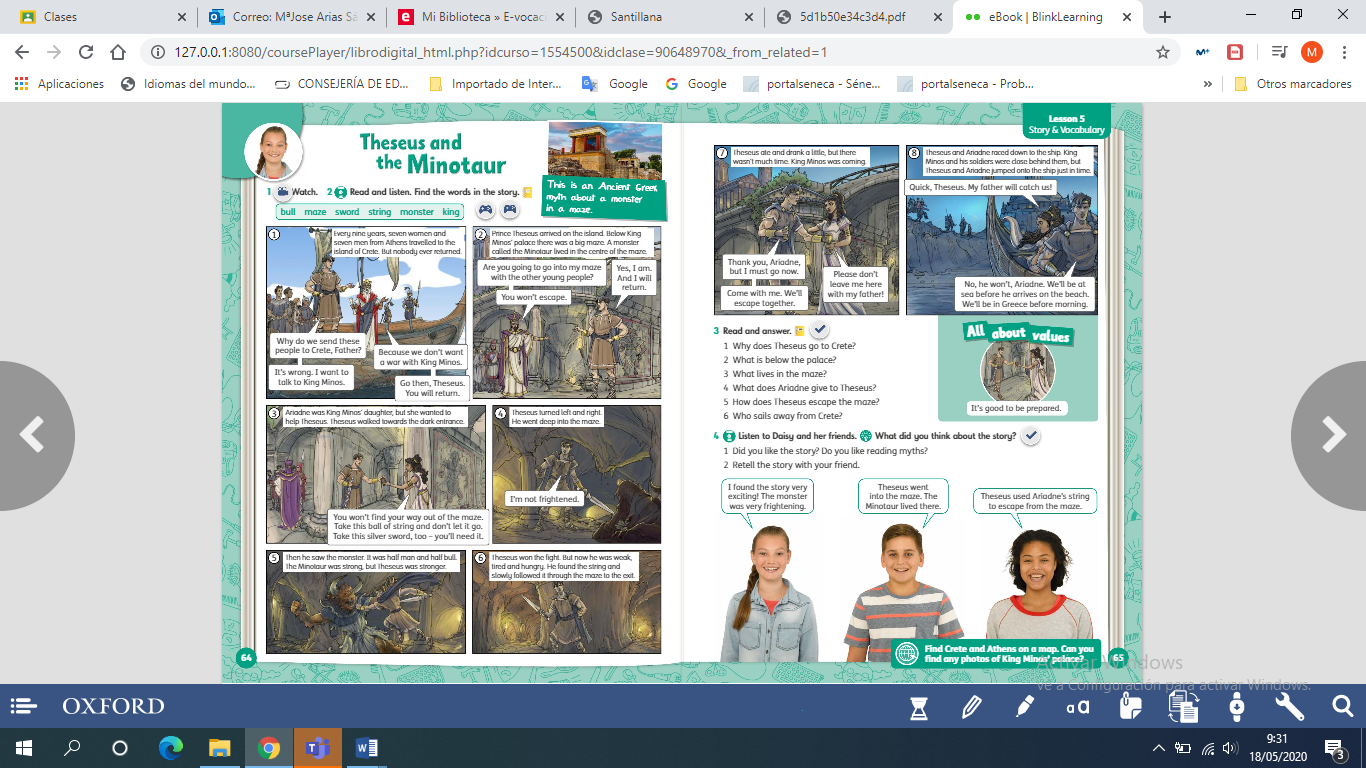 En el Activity Book page 64:Hacemos el ejercicio 1 y el 3 si no podemos preguntarle a nadie nos lo inventamos.En el Activity Book page 65:Hacemos el ejercicio 1 con ayuda del audio adjunto.Hacemos los ejercicios 2 y 3.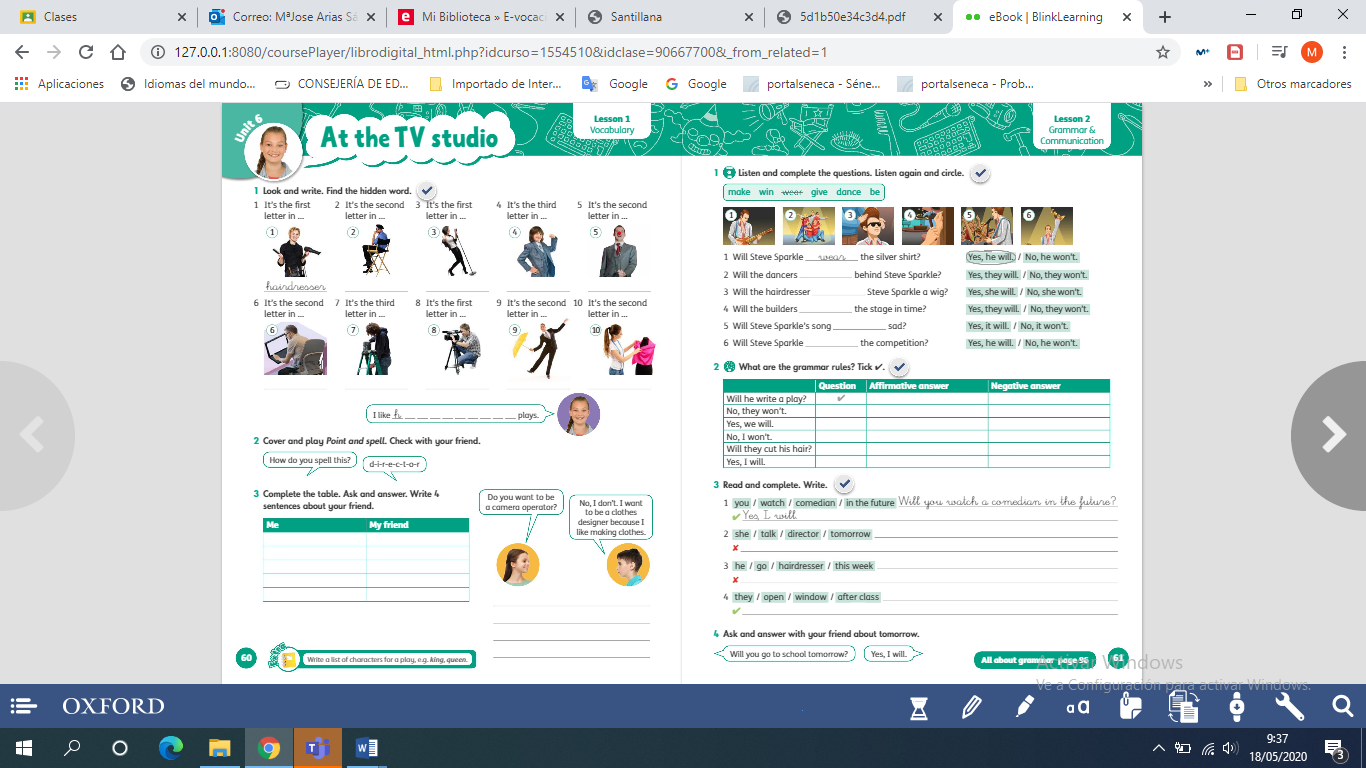 	¡¡¡¡¡¡¡ANIMO CAMPEONES!!!!!!!!